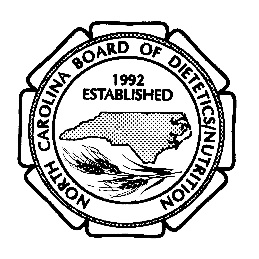 North Carolina Board of Dietetics/Nutrition140 Preston Executive Drive, Suite 205-C ● Cary, NC 27513main: 919-388-1931 ● fax: 919-882-1776 ● www.ncbdn.org ● info@ncbdn.orgSupervised Practice Experience Supervisor’s ReportTo be completed by each unique supervisor named on Page 2 of Form A-3Describe the Supervised Practice Setting (you may indicate more than one):  Internship, residency, clinical rotation  Clinical practice  Community setting  Institution (hospital, nursing home, etc.)  Home health care  Other; Please describe: Name(s) and location(s) of facilities where candidate practiced under your supervision:Supervision completed:  In Person/On-site  Remotely  Combination of on-site and remoteRange of activities:   One on one clinical   Research   Food systems planning   Group clinical   Educational programs and materials   Enteral/parenteral   Other:Documentation of Supervised Practice ExperienceThis section is for the Supervisor to document the supervised practice completed under the Supervisor.  Please rate the Candidate’s performance in each competency achieved under your supervision.  All competencies under each category may not have been covered under your supervision.  Rating of Candidate’s Performance:* E = Exceeds requirements; M=Meets requirements; N=Needs improvement; D=Does not meet requirements; NA = Not Addressed (under my supervision)If you rate the candidate as “N = Needs improvement” or “D = Does not meet requirements” provide an explanation in the column provided.Total Hours Completed Under My SupervisionUnder N.C.G.S. § 90-357.5(c)(2) all candidates must have completed a Board-approved internship or a documented, supervised practice experience in nutrition services of not less than 1,000 hours involving at least 200 hours of nutrition assessment, 200 hours of nutrition intervention, education, counseling, or management, and 200 hours of nutrition monitoring or evaluation under the supervision of a defined health professional. The balance of the required hours may be in any other nutrition related area.   Please indicate the number of hours the candidate completed under your supervision, in each category.Please answer every question, using extra pages if needed:    I hereby affirm that all of the foregoing information is true, in every respect, to the best of my knowledge.Submission of "A-5 Supervised Practice Experience Supervisor’s Report"The Candidate or Supervisor may submit this document in one of four ways:Save electronically and upload to your online application checklist;Save electronically or print and fax to: (919) 882-1776;Print and mail to: North Carolina Board of Dietetics/Nutrition,                                         140 Preston Executive Drive, Suite 205-C, Cary, NC 27513; orSave electronically or print and scan, and email to: info@ncbdn.orgName of candidate supervised:Name of candidate supervised:Your name:Your name:Your email:Your email:Your phone:Your phone:Candidate worked under your supervision from:Candidate worked under your supervision from:Candidate worked under your supervision from:Candidate worked under your supervision from:Candidate worked under your supervision from:Start date:End date:Name of Facility or PracticeLocation of Facility or PracticeCATEGORY A: ASSESSMENT COMPETENCIESRATING*EXPLANATIONConduct patient-appropriate health historyConduct diet and lifestyle historyConduct biochemical and laboratory assessmentUnderstand impact of genetic/genomic factorsConduct anthropometric evaluationAssess impact of diet on health statusIdentify clinical statusCATEGORY B & C: INTERVENTION, EDUCATION, COUNSELING, MANAGEMENT, MONITORING AND EVALUATION COMPETENCIESRATING*EXPLANATIONFormulate applicable dietary and nutraceutical interventions for prevention, modulation, and management of chronic systemic disorders (MNT)Identify drug-nutrient / drug-herb interactionsUnderstand interactions between nutrientsApply basic principles of dietary therapeutics and behavior optimizationUnderstand basic principles of nutraceutical and supplement therapeuticsBe familiar with eating behavior and eating disordersAssess individual patient data and compare with other data to develop therapeutic interventionsBe familiar with effects of, and safe use of, common botanical supplementsHave working knowledge of food quality and safety issuesBe familiar with cultural issues, ethical standards and boundariesApply knowledge of epidemiology and biostatistics in development of evidence-based treatment plansGENERAL COMPETENCIESDemonstrate ability to work as part of inter-professional teamDemonstrate effective oral and written communication skillsEffectively document client interactions and maintain client recordsOVERALL PERFORMANCECATEGORYHOURSNutrition AssessmentNutrition Intervention, Education, Counseling or ManagementNutrition Monitoring or EvaluationOther Areas of Nutrition Not Covered under Nutrition Assessment, Nutrition Intervention, Education, Counseling or Management, or Nutrition Monitoring or EvaluationPlease describe the nature of the supervised experience including such areas as: client demographics, range of health conditions, any area of specialization, etc.Based on the competencies listed in the rating chart above, what are the candidate’s areas of strength?Based on the competencies listed in the rating chart above, what area(s) would additional training/experience enhance the candidate’s performance of medical nutrition therapy?4)	Based on the applicant’s overall Performance, is the applicant capable of providing nutrition care services for the purpose of managing or treating a medical condition, without supervision?   Yes                 No Please elaborate:Signature:Date: